Kochani Rodzice i i Wy Maluszki.Wielkimi krokami zbliżają się Święta Wielkanocne .Będą one na pewno inne niż co roku. Pewnie już przedświąteczne porządki częściowo macie już za sobą. Chcę zachęcić Maluszki do pomocy Rodzicom:można posprzątać  w kąciku lalek,poukładać samochody, pościerać kurze, Ważne, by pomóc Rodzicom, każda pomoc się liczy.Nawet samodzielne założenie kapci, piżamy, czy skarpetek to trudne zajęcie dla Was,  ważne by tego się uczyć i zdobywać nowe umiejętności. Zachęcam , by rodzice robili Wam zdjęcia, jak już coś potraficie robić sami np. wycinanie obrazków lub zwykłe cięcie nożyczkami, bo przecież wiele dzieci nie potrafiło jeszcze tego robić w przedszkolu.Dzisiaj poznamy symbole Świąt Wielkanocnych. Zachęcam do obejrzenia obrazków: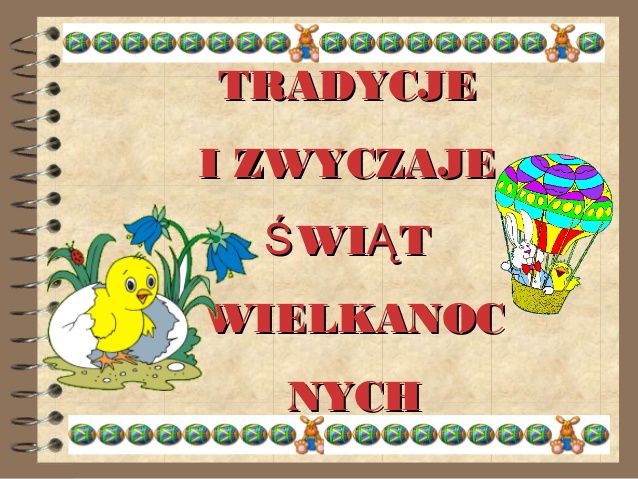 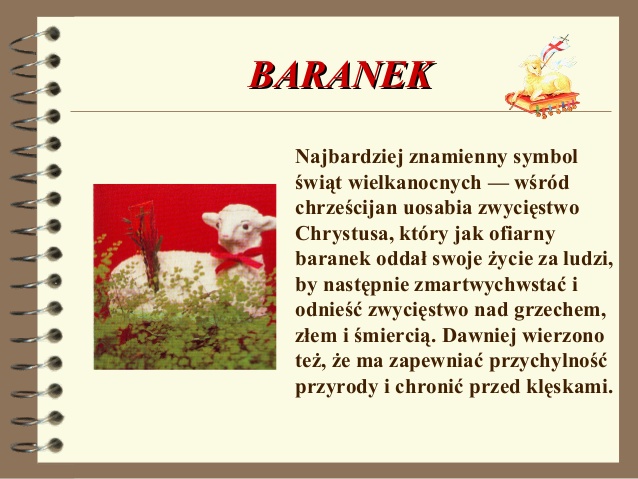 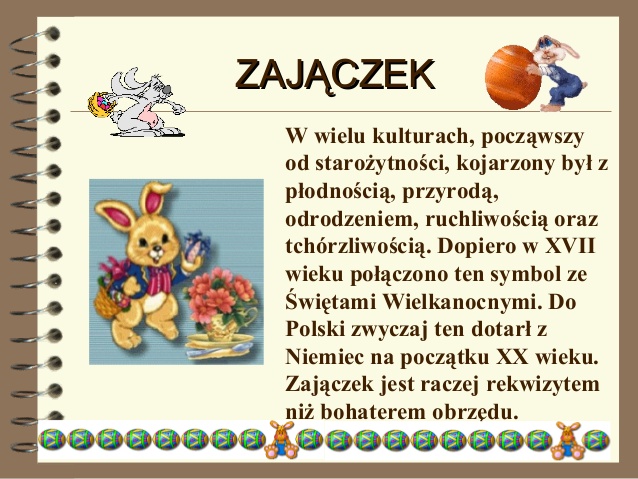 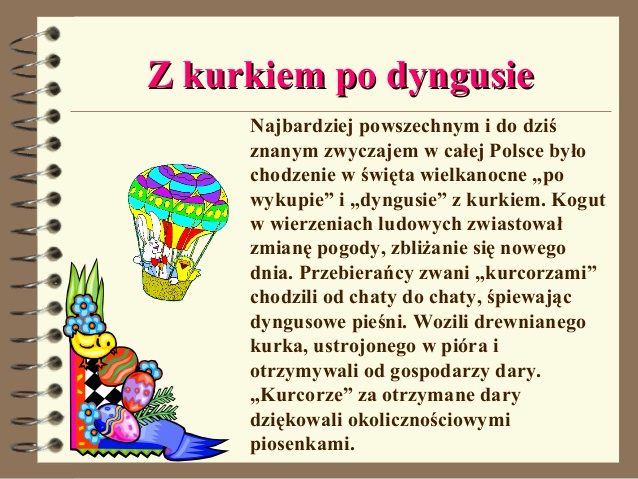 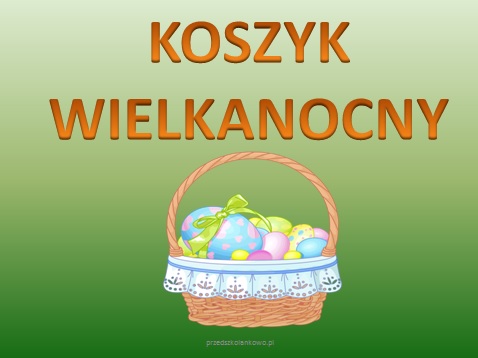 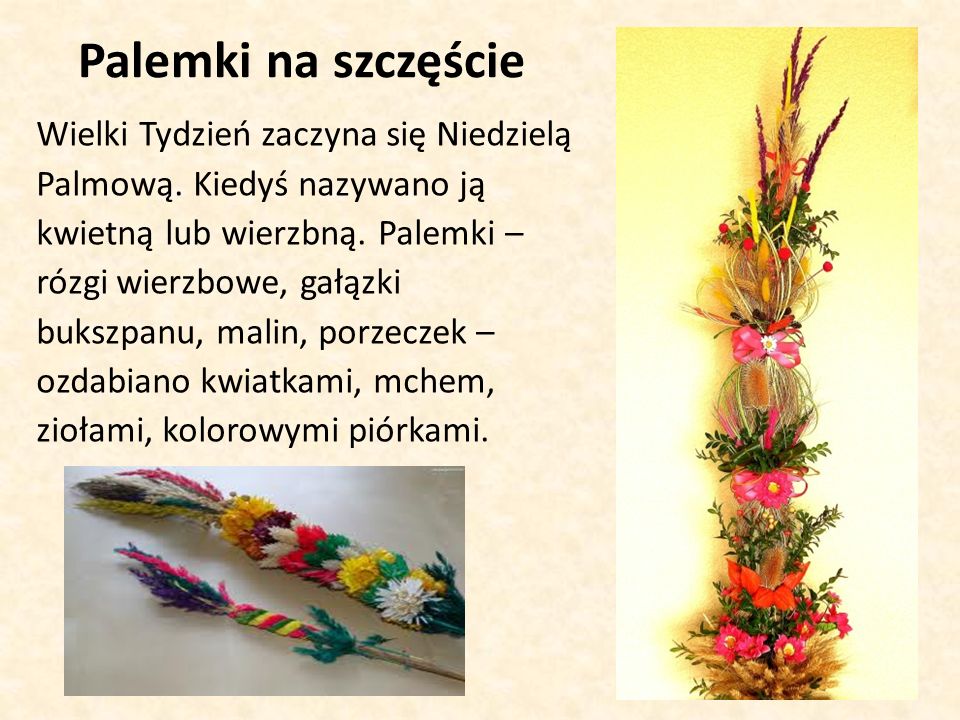 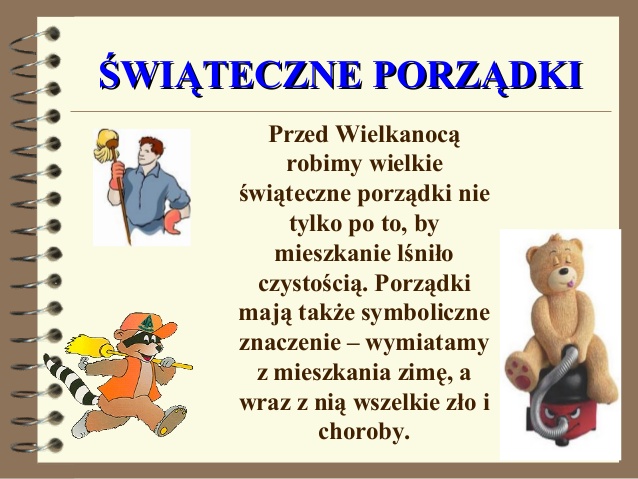 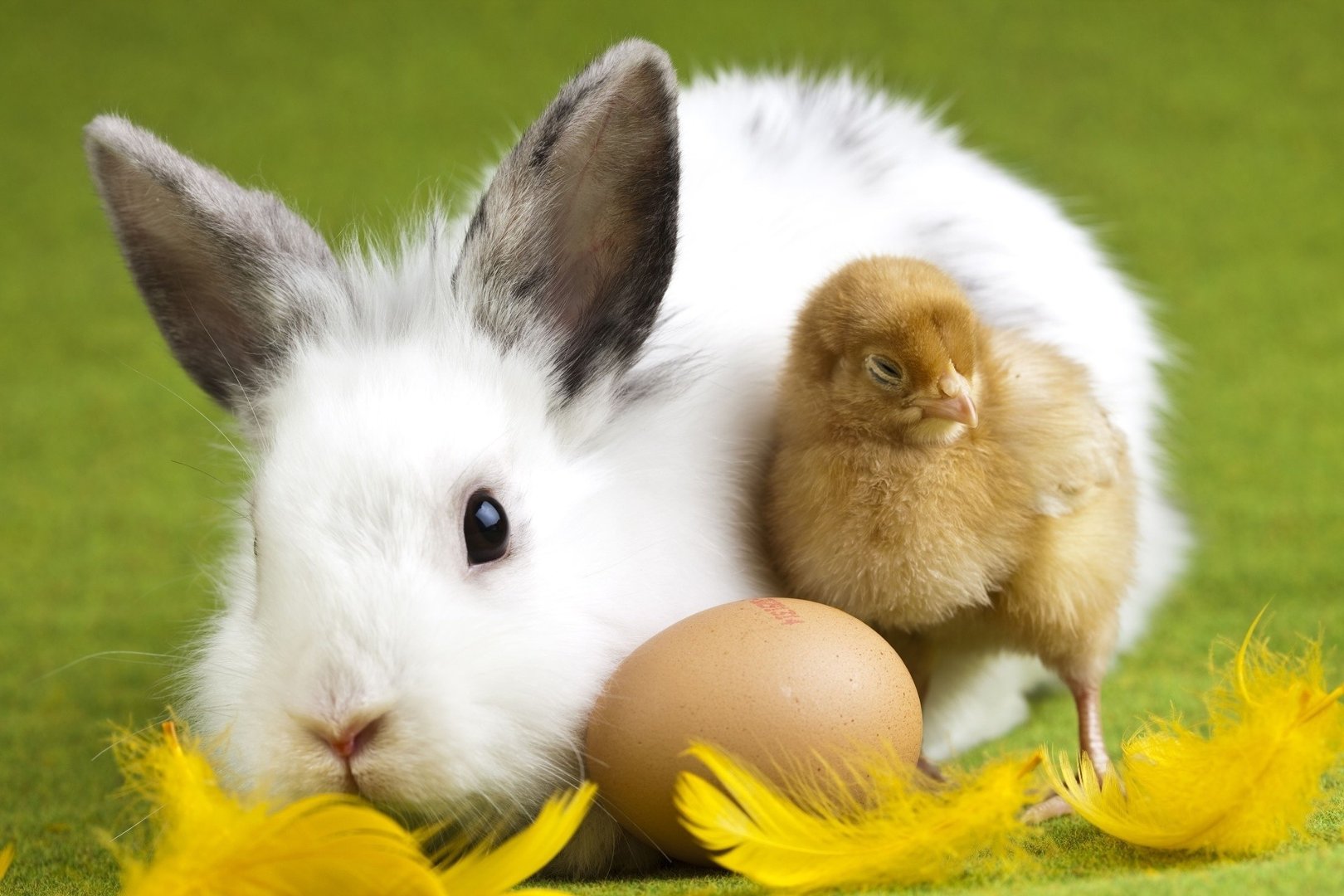 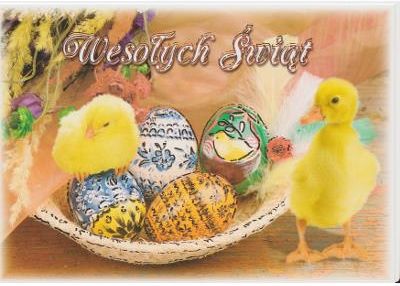 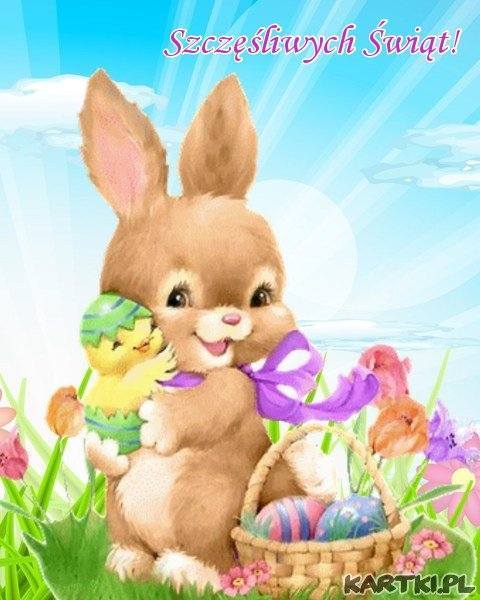 Nie będziemy mogli wysłać takich kartek, choć ten zwyczaj istniał kiedyś, ale życzenia świąteczne możemy wysłać bliskim i znajomym nagrywając krótki filmik i wysyłając go przez Internet.Zapraszam Maluszki  do uważnego słuchania piosenki :Święta tuż tuż ( WIELKANOC ).- Tam też są symbole świąt. https://www.youtube.com/watch?v=pNoD_565U08&list=PL7OVl7WqJXQLZQfu2IGlKluUICuan1e7w&index=3Gorąco Wszystkich  pozdrawiam i przesyłam  uściski Maluszkom.Ludwika KrukDla chętnych dzieci karta pracy:Pokoloruj obrazek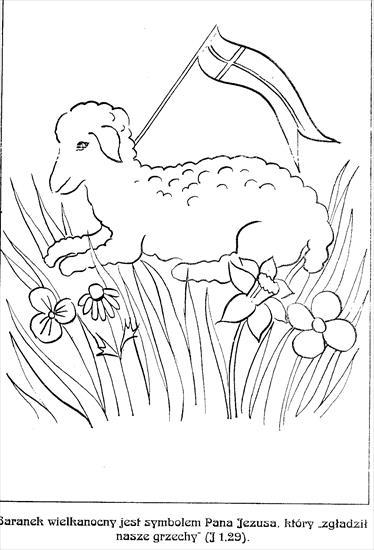 